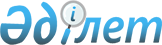 Қарағанды қаласы әкімдігінің кейбір қаулыларының күші жойылды деп тану туралыҚарағанды қаласы әкімдігінің 2016 жылғы 20 сәуірдегі № 16/56 қаулысы      Қазақстан Республикасының 2001 жылғы 23 қаңтардағы "Қазақстан Республикасындағы жергілікті мемлекеттік басқару және өзін-өзі басқару туралы", 2016 жылғы 6 сәуірдегі "Құқықтық актілер туралы" Заңдарына, "Мемлекеттік мекемелерді қайта ұйымдастыру туралы" Қарағанды қаласы әкімдігінің 2016 жылғы 30 наурыздағы № 13/44 қаулысына сәйкес, Қарағанды қаласының әкімдігі ҚАУЛЫ ЕТЕДІ:

      1. Қарағанды қаласы әкімдігі қаулыларының күші жойылды деп танылсын:

      1) "Қарағанды қаласының тұрғын үй қатынастары бөлімі" мемлекеттік мекемесінің ережесі мен құрылымын бекіту туралы" Қарағанды қаласы әкімдігінің 2014 жылғы 14 мамырдағы № 20/03 қаулысы (нормативтік құқықтық актілердің тізілімінде 2665 нөмірімен тіркелді, 2014 жылғы 27 маусымда "Әділет" ақпараттық-құқықтық жүйесінде және 2014 жылғы 5 шілдеде "Индустриальная Караганда" № 115-116 (21636-21637), 2014 жылғы 5 шілдеде "Орталық Қазақстан" № 125-126 (21757) газеттерінде жарияланған);

      2) "Қарағанды қаласының тұрғын үй қатынастары бөлімі" мемлекеттік мекемесінің ережесі мен құрылымын бекіту туралы" Қарағанды қаласы әкімдігінің 2014 жылғы 14 мамырдағы № 20/03 қаулысына өзгеріс енгізу туралы" Қарағанды қаласы әкімдігінің 2015 жылғы 11 ақпандағы № 05/10 қаулысы (нормативтік құқықтық актілердің тізілімінде 3015 нөмірімен тіркелді, 2015 жылғы 13 наурызда "Әділет" ақпараттық-құқықтық жүйесінде және 2015 жылғы 14 наурызда "Индустриальная Караганда" № 31 (21782), 2015 жылғы 14 наурызда "Орталық Қазақстан" № 40-41 (21926) газеттерінде жарияланған).

      2. Осы қаулының орындалуын бақылау Қарағанды қаласы әкімінің орынбасары А.Қ. Жұмекеновке жүктелсін.

      3. Осы қаулы ресми жарияланған күннен бастап қолданысқа енгізіледі.


					© 2012. Қазақстан Республикасы Әділет министрлігінің «Қазақстан Республикасының Заңнама және құқықтық ақпарат институты» ШЖҚ РМК
				
      Қала әкімі

Н. Әубәкіров
